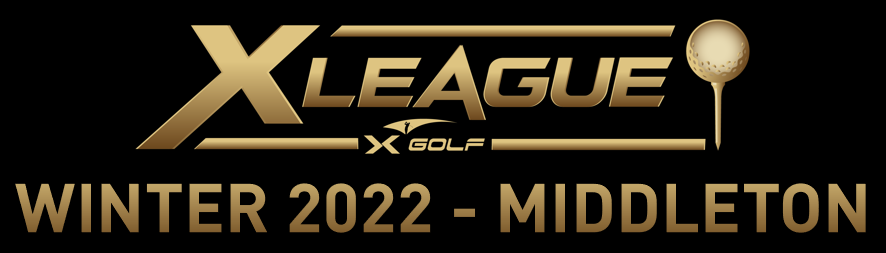 League Registration FormFee: $800.00 + tax per Team (12 weeks of league play for three players plus prizes)

Format: This competition will be 3-person teams playing 9-hole, handicapped match play each week. Matchups are determined based on each player's handicap (i.e. low handicaps play a match; mid handicaps play a match and high handicaps play a match). The winner of each match will receive 1 point and in the case of a tie, each player will receive a ½ point (3 points total for each match).

Handicap: Players will establish a handicap during their week one round. Handicaps are re-calculated on a weekly basis.

Results: Winners will be determined by total points accumulated throughout the season. Top 8 teams in total points will make the X-League Playoffs. Winning teams will get to play in the X-League National Tournament for even bigger prizes.To reserve your team please submit this form in store or via email to JordanPGA@xgolfmadison.com -- Limit 14 teams per night Name (First, Last)Email AddressPlayer 1Player 2Player 3